Телевизионный анонс на январьМосква, 25.12.2017Новая порция адреналина в январе от телеканала «Мужское кино»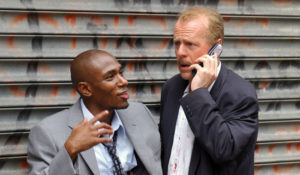 Начните новый год вместе с премьерами телеканала «Мужское кино»! Вас ждут не только новые экшн-фильмы, но и специальные тематические подборки: гонки, киллеры, полицейские под прикрытием, кинокартины с Джейсоном Стейтемом и другие.По понедельникам в 20:00 – «полицейские под прикрытием»: «На гребне волны», «Донни Браско», «Отступники»;по пятницам в 20:00 – ужасы: «Из темноты», «Не бойся темноты», «З/Л/О: Новый вирус»;с 1 по 8 января в 11:00 – рубрика «английский завтрак»: «Добро пожаловать в капкан», «Лунная афера», «Грязь», «Большой куш» и другие;с 1 по 8 января в 12:30 – фильмы про гонки: «Скорость: Автобус 657», «Гонка», «Такси», «Овердрайв» и другие;с 1 по 8 января в 20:00 – картины о киллерах: «Неудержимый», «Счастливое число Слевина», «Ледяной», «Коломбиана» и другие;8 января с 11:00 – день с Джейсоном Стейтемом: «Перевозчик 3», «Хаос», «Последний рубеж»; «Револьвер» и другие фильмы с актером;Контакты:Пресс-служба ООО «ТПО Ред Медиа»Вероника СмольниковаТел.: +7 (495) 777-49-94 доб. 733Тел. моб.: +7 (988) 386-16-52E-mail: smolnikovavv@red-media.ruБольше новостей на наших страницах в ВК, ОК и Telegram.Информация о телеканале:МУЖСКОЕ КИНО. Телеканал динамичного и зрелищного кино. Входит в премиальный пакет «Настрой кино!». Жгучая смесь драйва, скорости, адреналина, перестрелок, крутых автомобилей и красивых женщин. Детективы, боевики, триллеры, криминальные драмы и хорроры. Производится компанией «Ред Медиа». www.nastroykino.ruРЕД МЕДИА. Ведущая российская телевизионная компания по производству и дистрибуции тематических телеканалов для кабельного и спутникового вещания. Входит в состав «Газпром-Медиа Холдинга». Компания представляет дистрибуцию 39 тематических телеканалов форматов SD и HD, включая 18 телеканалов собственного производства. Телеканалы «Ред Медиа» являются лауреатами международных и российских премий, вещают в 980 городах на территории 43 стран мира и обеспечивают потребности зрительской аудитории во всех основных телевизионных жанрах: кино, спорт, развлечения, познание, музыка, стиль жизни, хобби, детские. www.red-media.ru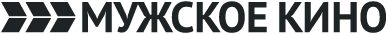 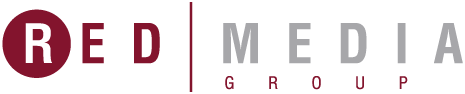 16 января в 20:00 — «Интернэшнл»Перед Агентом Интерпола Льюисом Сэлинджером и ассистентом по юридическим вопросам Элеонор Витман поставлена задача - предать правосудию один из наиболее могущественных банков мира. Собирая доказательства нелегальных операций, включая отмывание денег, торговлю оружием, вплоть до дестабилизации правительственных структур, агенты проводят расследование от Берлина до Милана, от Нью-Йорка до Стамбула. Оказавшись в эпицентре игры по-крупному, непреклонная настойчивость и жажда справедливости вынуждают их поставить на карту все, в том числе собственные жизни. Ведь банк не остановится ни перед чем - даже перед убийством - чтобы продолжить финансирование войны и террора. Но банк - лишь вершина айсберга в глобальной коррупционной системе...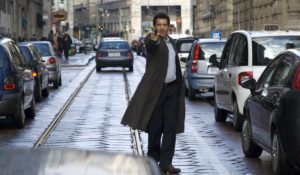 Производство: 2009  г. США, Германия, ВеликобританияРежиссер: Том ТыкверВ ролях: Клайв Оуэн, Наоми Уоттс, Армин Мюллер-Шталь18 января в 20:00 — «Призрачный гонщик»Чтобы спасти своего отца от верной гибели, байкер-экстремал Джонни Блэйз заключает сделку с дьяволом, объектом которой является его бессмертная душа. Проходят годы, и дьявол предъявляет свои права по контракту. Он превращает Джонни в Призрачного Гонщика, агента потусторонних сил, обладающего сверхчеловеческими способностями.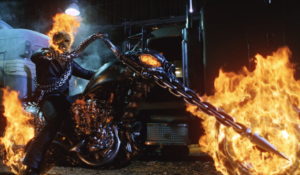 Производство: 2007  г. США, АвстралияРежиссер: Марк Стивен ДжонсонВ ролях: Николас Кейдж, Ева Мендес, Уэс Бентли23 января в 20:00 — «16 кварталов»16 кварталов — это расстояние от полицейского участка до здания суда в одном из районов Нью-Йорка. 16 кварталов должны преодолеть полицейский и свидетель, которому предстоит давать показания в суде. Полицейский Джек Мосли — белый, немолодой, усталый, молчаливый, почти спившийся, почти продажный, но все-таки еще сохранивший в себе и остатки самоуважения, и остатки профессионального кодекса чести. Свидетель Эдди Банкер — полная противоположность Джека: чернокожий шустрый болтун, который и сам не рад той передряге, что устроила ему судьба. Джек и Эдди должны пройти и проехать всего 16 городских кварталов, но каким долгим, каким опасным, каким смертоносным окажется этот путь!..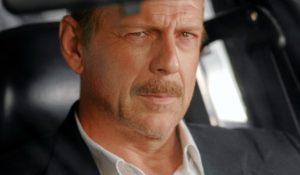 Производство: 2006 г. Германия, СШАРежиссер: Ричард ДоннерВ ролях: Брюс Уиллис, Ясин Бей, Дэвид Морс, Дженна Штерн, Кейси Сэндер, Силк Козарт, Дэвид Зайас, Роберт Раски, Патрик Гэрроу, Саша Ройз30 января в 20:00 — «Перевозчик 3»После своих последних приключений в Майами, Фрэнк Мартин решил поменять работу перевозчика на спокойную и уединенную жизнь во французской Ривьере. Но его планам не суждено было сбыться, когда к нему обратился бывший солдат из отряда Дельта Йонас Джонсон. Он рассказал, что по заказу корпорации Ecocorp, занимающейся переработкой и утилизацией отходов, похищена Валентина — дочь украинского министра по охране окружающей среды Леонида Фазилева — чтобы путем вымогательства получить официальное разрешение для утилизации ядовитых отходов в Украине.Теперь задача героя — доставить Валентину через Европу в Одессу. Чтобы обеспечить выполнение задания, Джонсон одевает Фрэнку и Валентине электронные браслеты, которые могут взорваться, если их обладатели удаляются на 20 метров от автомобиля. Выполняя это задание, главному герою придется столкнуться с новыми опасностями, которые связаны не только с его заказом…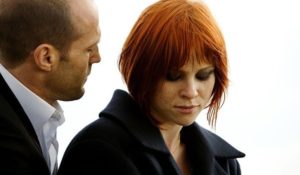 Производство: 2008 г. Франция, Великобритания, СШАРежиссер: Оливье МегатонВ ролях: Джейсон Стэйтем, Наталья Рудакова, Франсуа Берлеан, Роберт Неппер, Ерун Краббе, Алекс Коболд, Дэвид Атракчи, Ян Сандберг, Эрик Эбони, Дэвид Камменос